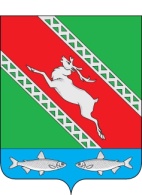 РОССИЙСКАЯ ФЕДЕРАЦИЯИРКУТСКАЯ ОБЛАСТЬАдминистрациямуниципального образования «Катангский район»ПОСТАНОВЛЕНИЕот 23 мая 2023 года                         село Ербогачен                                    № 196- пО внесении изменений в постановление администрации муниципального образования «Катангский район» № 238-п от 29.05.2020 года «Об утверждении состава комиссии по координации деятельности в сфере формирования доступной среды жизнедеятельности для инвалидов и других маломобильных групп населения на территории муниципального образования «Катангский район»В связи с кадровыми изменениями, руководствуясь статьёй 48 Устава муниципального образования «Катангский район», администрация муниципального образования «Катангский район»,П О С Т А Н О В Л Я Е Т:Внести изменения в постановление администрации муниципального образования «Катангский район» № 238-п от 29 мая 2020 года «Об утверждении состава комиссии по координации деятельности в сфере формирования доступной среды жизнедеятельности для инвалидов и других маломобильных групп населения на территории муниципального образования «Катангский район», изложив в новой редакции Приложение № 1 согласно приложению к настоящему постановлению.Опубликовать настоящее постановление на официальном сайте администрации муниципального образования «Катангский район» и муниципальном вестнике муниципального образования «Катангский район».Мэр муниципального образования«Катангский район»	С. Ю. ЧонскийПриложение № 1к постановлению администрациимуниципального образования«Катангский район»от «23» мая 2023 г. № 196-пСостав комиссии по координации деятельности в сфере формирования доступной среды жизнедеятельности для инвалидов и других маломобильных групп населения.Председатель комиссии: Васильева Евгения Владимировна – первый заместитель главы администрации муниципального образования «Катангский район».Заместитель председателя: Лукичева Надежда Михайловна - заместитель главы администрации муниципального образования «Катангский район».Секретарь комиссии:Полякова Анастасия Викторовна – консультант сектора по социальной политике администрации муниципального образования «Катангский район».Члены комиссии:Фаркова Руслана Мухамеджановна –главный врач областного государственного бюджетного учреждения здравоохранения «Катангская районная больница»;Гавриленко Дарья Михайловна – начальник муниципального отдела образования администрации муниципального образования «Катангский район»;Щеглова Юлия Юрьевна - начальник отдела по управлению муниципальным имуществом администрации муниципального образования «Катангский район»;Грачёв Фёдор Владимирович – исполняющий обязанности начальника отдела ЖКХ и транспорта администрации муниципального образования «Катангский район».Сычегир Никита Митрофанович – заместитель начальника отдела ОГКУ «Управление социальной защиты населения по Киренскому району и Катангскому району (по согласованию);Фаркова Наталья Альбертовна – заместитель начальника Межрайонного управления министерства социального развития, опеки и попечительства Иркутской области №1 по Катангскому району (по согласованию);Верхотуров Максим Васильевич – директор МУП «Катангская районная аптека № 60» (по согласованию);Прохорович Светлана Ивановна – депутат Думы МО «Катангский район», председатель ОО «Ветеран» (по согласованию);Зарукина Марина Георгиевна – председатель ОО «Инвалиды» (по согласованию).